Муниципальное бюджетное дошкольное образовательное учреждение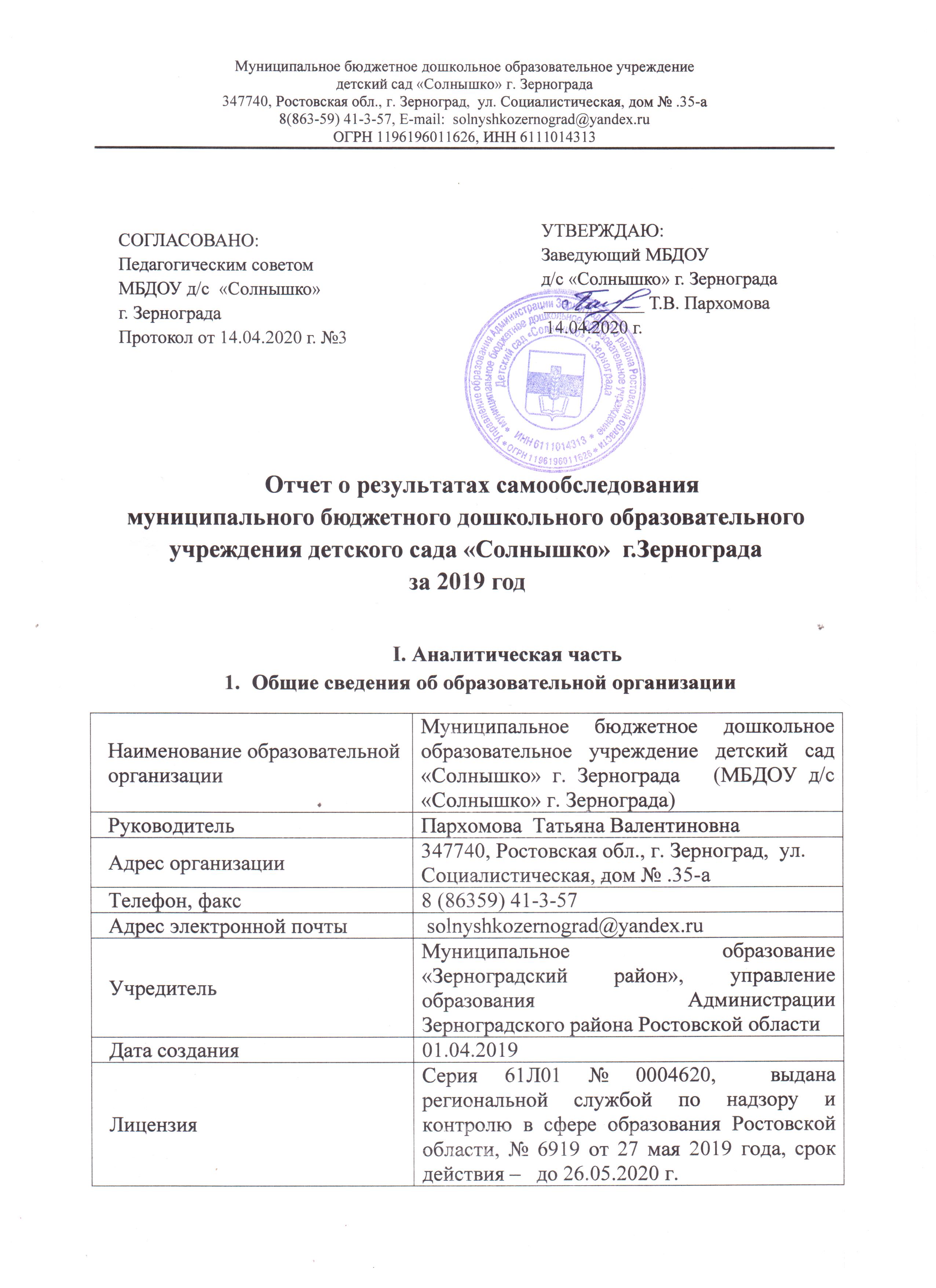 детский сад «Солнышко» г. Зернограда347740, Ростовская обл., г. Зерноград,  ул. Социалистическая, дом № .35-а8(863-59) 41-3-57, E-mail:  solnyshkozernograd@yandex.ruОГРН 1196196011626, ИНН 6111014313Отчет о результатах самообследования           муниципального бюджетного дошкольного образовательного                  учреждения детского сада «Солнышко»  г.Зерноградаза 2019 годI. Аналитическая частьОбщие сведения об образовательной организации         Муниципальное бюджетное дошкольное образовательное учреждение детский сад «Солнышко» (далее – детский сад) расположено в жилом районе города вдали от производящих предприятий и торговых мест. 2-х этажное кирпичное здание детского сада построено по типовому проекту. Проектная наполняемость на 143 места. Территория детского сада озеленена, оснащена прогулочными верандами в количестве  6 единиц, имеется спортивная площадка, цветники.Цель деятельности детского сада – осуществление образовательной деятельности по реализации образовательных программ дошкольного образования, присмотр и уход за детьми.Дошкольное образование направлено на формирование общей культуры, развитие физических, интеллектуальных, нравственных, эстетических и личностных качеств, формирование предпосылок учебной деятельности, сохранение и укрепление здоровья детей дошкольного возраста.Основные образовательные программы обеспечивают реализацию федерального государственного образовательного стандарта.  Реализация основных образовательных программ в рамках федеральных образовательных стандартов осуществляется бесплатно.Предметом деятельности детского сада является оказание услуг в сфере образования: организация и осуществление образовательной деятельности по образовательным программам дошкольного образования, присмотр и уход за детьми, обеспечение охраны здоровья и создание благоприятных условий для разностороннего развития личности, в том числе возможности удовлетворения потребностей обучающихся в получении дополнительного образования.         Режим  работы детского сада:    рабочая неделя – пятидневная, с понедельника по пятницу;выходные   дни  – суббота,   воскресенье, праздничные дни. Длительность пребывания детей в группах – 10,5 часов. Режим работы групп – с 7:30 до 18:00.В детском саду функционирует 6 групп общеразвивающей направленности. Общая численность обучающихся на 31.12.2019 года составляла 145 человек.Структурное подразделение (логопункт):Система управления организациейУправление детским садом осуществляется в соответствии с действующим законодательством и уставом детского сада на принципах единоначалия и самоуправления.  Коллегиальными органами управления являются: общее собрание работников, педагогический совет, родительские комитеты групп. Единоличным исполнительным органом является руководитель – заведующий, который осуществляет текущее руководство деятельностью детского сада. В детском саду функционирует Первичная профсоюзная организация. Органы управления, действующие в детском саду			Вывод:  Структура и система управления соответствуют специфике деятельности детского сада. По итогам 2019 года система управления детского сада оценивается как эффективная, позволяющая учесть мнение работников и всех участников образовательных отношений. В следующем году изменение системы управления не планируется.3. Оценка образовательной деятельности         Образовательная деятельность в детском саду организована в соответствии с Федеральным законом от 29.12.2012 № 273-ФЗ «Об образовании в Российской Федерации», ФГОС дошкольного образования, СанПиН 2.4.1.3049-13 «Санитарно-эпидемиологические требования к устройству, содержанию и организации режима работы дошкольных образовательных организаций».Образовательная деятельность ведется на основании утвержденной основной образовательной программы детского сада (далее ООП), которая составлена в соответствии с ФГОС дошкольного образования, с учетом Примерной образовательной программы дошкольного образования «Детство» / Под редакцией Т.И. Бабаевой, А.Г. Гогоберидзе, О.В. Солнцевой, санитарно-эпидемиологическими правилами и нормативами, с учетом недельной нагрузки.    Часть ООП, формируемая участниками образовательных отношений (вариативная часть программы) представлена парциальными программами и технологиями и региональным компонентом. Содержание деятельности по речевому развитию дополнена программой «Обучение грамоте в детском саду»  (авт. Л.Е. Журова).Художественно-эстетическое развитие в части изо-деятельности  реализуется с помощью Программы художественного воспитания, обучения и развития детей 2-7 лет «Цветные ладошки» (авт. И.А.Лыкова).Деятельность по физическому развитию осуществляется с помощью программы  «Физическая культура в детском саду» (авт. Пензулаева Л.И.).Содержание образовательной деятельности  по региональному компоненту представлено в программе «Родники Дона» (авт. Р.М.Чумичева Н.А.Платохина, О.Л.Ведмедь).Содержание деятельности по подготовке детей к школе осуществляется с учётом Программы психологического сопровождения дошкольника при подготовке к школьному обучению (авт. Ананьева Т.В). Содержание коррекционно-образовательной деятельности определяется в соответствии с «Программой логопедической работы по преодолению общего недоразвития речи у детей» (авт. Т.Б.Филичева, Т.В. Туманова, Г.Б.Чиркина), Программой  интеллектуального, эмоционального и волевого  развития детей «Цветик-семицветик» (авт. Куражева Н.Ю. и др.)Деятельность детского сада  направлена на создание оптимальных условий для реализации образовательного процесса в ДОО. В основу организации образовательного процесса определен комплексно-тематический принцип с ведущей игровой деятельностью. Решение программных задач осуществляется в разных формах совместной деятельности взрослых и детей, а также совместной деятельности детей. Педагогическая  деятельность  с детьми педагоги стремятся строить  на основе партнерских взаимоотношений и сотрудничества, с учетом  психологических особенностей детей.  Для  успешной  реализации общеобразовательной программы     используются следующие педагогические технологии: технология проектирования, технология развивающего и проблемного обучения, технология  поисковой и исследовательской деятельности, здоровьесберегающие и игровые технологии.Применение данных педагогических технологий способствует повышению познавательной  активности  детей, их любознательности, созданию положительной эмоциональной атмосферы, что как следствие, ведет за собой сохранность физического и психического здоровья.   Нормы к учебной нагрузке детей выдержаны в соответствии с требованиями нормативных документов. НОД  познавательного и продуктивно-художественного циклов организуется в подгрупповых формах. В группах младшего дошкольного возраста вся НОД построена в форме познавательно-игрового взаимодействия с малышами.         Детский сад посещают 145 воспитанников в возрасте от 2 до 7 лет. В детском саду функционирует 6 групп общеразвивающей направленности. Из них:В начале  учебного года в детский сад   поступило 49 детей. На протяжении всего периода адаптации для детей были созданы благоприятные условия: гибкий режим дня, соответствующая предметно-развивающая среда, учет индивидуальных особенностей детей, организованная игровая деятельность.Результаты адаптации вновь прибывших детей в 2019 годуРезультаты течения адаптации свидетельствуют о достаточно  успешном психолого-педагогическом сопровождении детей раннего возраста. Оценка индивидуального развития детей дошкольного возраста, сопряженная с определением уровня овладения воспитанниками ООП  проходит в рамках педагогической диагностики. Детским садом выбран инструментарий педагогической диагностики Н.В. Верещагиной.Диагностика выполняется в форме систематических наблюдениях педагогов за детьми в детском саду при их повседневной жизни и, разумеется, в процессе образовательной деятельности с ними. В качестве основных методов используются:- наблюдение- изучение продуктов деятельности детей- несложные эксперименты- нестандартизованные беседы- диагностические ситуации, провоцирующие деятельность ребенка.Учет соответствующих показателей каждого ребёнка приняли выражать в вербальной форме:сформирован;не сформирован;находится в стадии становления.Результаты диагностики педагогического процессапо образовательным областям на конец 2019 годаЗначительное место в образовательном процессе занимает игра как основной вид деятельности. Педагогами в конце учебного года была проведена диагностика развития игровой деятельности детей. Для этого была использована разработанная система наблюдений, в которую включены основные параметры, определяющие развитие ролевой игры, в соответствии с концепцией Д.Б. Эльконина.   По результатам видно, что игровая деятельность в основном соответствует возрастной норме, треть детей опережает возрастную норму. Результаты диагностики уровня сформированности игровых навыков детей в 2019 годуВ 2019 году  продолжалась коррекционно-речевая работа с детьми 5-7 лет путем создания максимально-комфортных условий для всестороннего развития личности с учетом индивидуальных, психофизиологических и интеллектуальных потребностей ребенка.  С  начала учебного года было обследовано 56 детей, из них  подготовительного  возраста –  27 детей, старшего возраста – 29 детей. 25 детей с проблемами в речевом развитии и с  негативными тенденциями в психическом развитии прошли комиссию и по заключению  Зерноградской ПМПК были зачислены на логопункт, из них ФФНР - 15 человек и ОНР — 10 человек.Из общего числа детей-логопатов были сформированы 6 подгрупп:- из детей подготовительного дошкольного возраста – 2 подгруппы;- из детей старшего дошкольного возраста - 4 подгруппы.    В начале и конце  учебного года  учителем-логопедом проведено логопедическое обследование детей с целью выявления динамики в коррекционно-образовательном процессе (отражение его результатов отмечалось в  речевых картах, при необходимости корректировались планы индивидуальной и подгрупповой работы с детьми).На основании результатов обследования всех компонентов речи был выявлен  уровень речевого развития каждого ребенка, занимающегося на логопункте. Результаты диагностики речевого развития детей, занимающихся на логопункте в 2019 годуПроведенный мониторинг показал эффективность проведенной в ДОУ коррекционно-развивающей  работы. Сравнительный анализ результатов на начало и конец года  выявил положительную динамику речевого развития  детей в среднем на   14%. Воспитательная работаДля  выбора стратегии воспитательной работы в 2019 году сформирован социальный паспорт обучающихся с целью анализа состава семей воспитанников:Воспитательная работа строится с учетом индивидуальных особенностей детей, с использованием разнообразных форм и методов, в тесной взаимосвязи воспитателей, специалистов и родителей.  Результатами всей проведенной работы служат активное участие и творческие проявления  детей на праздниках, развлечениях, при проведении районных праздников и конкурсов.Информация об участии педагогов, детей и детского сада в конкурсах в 2019 годуЗа учебный год проведено множество интересных, содержательных мероприятий.Данные мероприятия, были яркими событиями в жизни детей. Дети узнали, как сочетается их личное удовольствие с выполнением обязательств. Они научились работать в творческих группах, деятельность которых включила в себя различные виды искусств: музыку, художественное слово, танец, драматизацию, изобразительное искусство. В ходе проведенных мероприятий у детей развивалось эстетические, патриотические качества.Дополнительное образование         В 2019 году в детском саду работа  по данному направлению осуществлялась в виде реализации дополнительной образовательной программы  по развитию конструктивных навыков «Волшебный мир творчества и конструирования», разработанная педагогом допобразования для детей старшего дошкольного возраста.Взаимодействие с социальными структурами         Для повышения качества образовательного процесса и реализации годовых задач детский сад сотрудничает с окружающим социумом. Цели взаимодействия способствуют разностороннему развитию воспитанников. Вывод: Образовательная деятельность в ДОУ строится с учетом требований санитарно-гигиенического режима в дошкольных учреждениях и ФГОС ДО.  Выполнение детьми программы реализовано в полном объеме. Результаты педагогического анализа показывают преобладание детей с хорошим уровнем развития  и освоения ООП при прогрессирующей динамике на конец учебного года, что говорит о результативности образовательной деятельности в детском саду.В ДОУ налажена система взаимодействия с социальными партнёрами, что позволяет создать условия для организации воспитательной работы и дополнительного образования обучающихся, расширения их кругозора, социализации в обществе.4. Оценка функционирования внутренней системы оценки качества образованияРабота по оценке качества образования в детском саду организуется в соответствии с утвержденным Положением о внутренней системе оценки качества образования (далее ВСОКО). Цель ВСОКО – установить уровень соответствия образовательной деятельности детского сада требованиям федерального государственного образовательного стандарта дошкольного образования. ФГОС ДО предъявляет требования к условиям реализации основной образовательной программы дошкольного образования (кадровым, психолого-педагогическим, материально-техническим, финансовым, развивающей предметно-пространственной среде).Все результаты ВСОКО используются для корректировки образовательного процесса и условий образовательной деятельности и повышения качества образования.Для функционирования ВСОКО создана рабочая группа по оценке качества образования в детском саду. Для оценки качества образования рабочая группа организует:мониторинг (целенаправленное систематическое наблюдение, собеседование, анализ документации, анкетирование, сравнение и анализ); контроль (оперативный, тематический, фронтальный, итоговый, взаимоконтроль). Результаты оценивания качества образовательной деятельности в рамках ВСОКО  охватывают следующие направления:качество условий, обеспечивающих образовательную деятельность; качество процессов, обеспечивающих образовательную деятельность; качество результатов образовательной деятельности. Структура ВСОКО в детском садуМониторинг качества образовательной деятельности в 2019 году показал хорошую работу педагогического коллектива по всем показателям.В ходе оценки качества образования рабочая группа также оценивает степень удовлетворенности родителей качеством дошкольного образования, степень их участия в образовательной деятельности детского сада (совместные проекты, акции, мероприятия). Анкетирование родителей показало высокую степень удовлетворенности качеством предоставляемых услуг. Доля родителей (законных представителей) воспитанников, удовлетворенных качеством и доступностью услуги  по итогам 2019 года составила 92%. Родители являются активными помощниками в создании развивающей среды в детском саду. Большое количество мероприятий проводится в ДОУ совместно с участием родителей. На этих мероприятиях они выступают в роли и зрителей, и участников. В течение года родители шли на контакт и старались участвовать во всех акциях совместных мероприятий группы, ДОУ таких как:- День открытых дверей и  в тренинги «Вместе познаём волшебный мир музыки»;- Проекты;- Выставки;- Конкурсы.Большинство родителей отмечает позитивные изменения в поведении своих детей. Ребята стали более общительными, раскрепощенными, внимательными, организованными. Родители, общаясь с  педагогами, почерпнули полезную для себя информацию о том, чем и как заниматься с детьми дома. Повысилось доверие родителей к дошкольному образовательному учреждению. В результате реализации ВСОКО в детском саду:получена объективная информация о функционировании и развитии системы образования в детском саду; выявлены позитивные факторы, которые влияют на качество образовательной деятельности;предоставлена достоверная информация о качестве образования в детском саду всем участникам образовательных отношений и общественности;сформулированы управленческие решения, как совершенствовать качество образования.         Вывод: В дошкольной организации создана функциональная, соответствующая законодательным и нормативным требованиям внутренняя система оценки качества, позволяющая своевременно корректировать различные направления деятельности ДОУ.5. Оценка кадрового обеспечения 	МБДОУ д/с «Солнышко» г. Зернограда  укомплектован штатами на 100%. В учреждении работает 30 человек. Педагогический коллектив детского сада насчитывает 13 специалистов: воспитатели – 9, старший воспитатель – 1, музыкальный руководитель – 1, учитель-логопед – 1, педагог-психолог - 1.Образовательный статус педагогических кадровКвалификационная категорияУровень образования педагоговОснову педагогического персонала составляют специалисты со стажем работы от  10 до 17 лет.Педагогический стаж педагогов В 2019 году  аттестовался на первую квалификационную категорию 1 педагог по должности «воспитатель», прошли курсы повышения квалификации 5 педагогов детского сада. Педагоги повышают свой профессиональный уровень через систему обучающих мероприятий городского, районного уровня (методические объединения), системы внутреннего обучения, самообразование.Личностный рост педагогов за 2019 годПедагоги со своими публикациями, мастер-классами в 2019 году участвовали в конкурсах различного уровня и занимали призовые места.Достижения педагогов за 2019 годНаграды  детского сада за 2019 годВывод:  Анализ педагогического состава ДОУ позволяет сделать выводы о том, что потенциал педагогического коллектива высокий. Кадровое обеспечение образовательного процесса можно оценить на оптимальном уровне. Анализ профессионального уровня педагогов позволяет сделать вывод о том, что коллектив ДОО квалифицированный, имеет высокий уровень педагогической культуры, работоспособный, перспективный.6. Оценка учебно-методического и библиотечно-информационного обеспеченияВ детском саду  библиотека является составной частью методической службы. Библиотечный фонд располагается в методическом кабинете, кабинетах специалистов, группах детского сада. Библиотечный фонд представлен методической литературой по всем образовательным областям основной общеобразовательной программы, детской художественной литературой, а также другими информационными ресурсами на различных электронных носителях. В каждой возрастной группе имеется банк необходимых учебно-методических пособий, рекомендованных для планирования воспитательно-образовательной работы в соответствии с обязательной частью ООП.В 2019 году Детский сад пополнил учебно-методический комплект Программы художественного воспитания, обучения и развития детей 2-7 лет «Цветные ладошки» (авт. И.А.Лыкова) для  реализации ОО «Художественно-эстетическое развитие»:Учебно-методические пособия И.А. Лыковой «Изобразительная деятельность в детском саду» для каждой возрастной группы;Учебно-методические пособия И.А. Лыковой «Художественный труд в детском саду» для каждой возрастной группы;Демонстрационный материал по конструированию И.А. Лыковой.В 2019 году приобрели наглядно-дидактические пособия:- серии демонстрационных картин «Занятия детей», «Дикие животные», «Домашние животные»;- картины для рассматривания, плакаты.  Имеющееся в ДОУ информационное обеспечение образовательного процесса позволяет в электронной форме: управлять образовательным процессом: оформлять документы (приказы, отчётыт.д.) используются офисные программы (Microsoft Word, Excel, Publisher, PowerPoint),   сопровождать переписки с внешними организациями, физическими лицами, хранить в базе данных различную информацию; вести учёт: детского питания создавать и редактировать электронные таблицы, тексты и презентации;  осуществлять взаимодействие образовательного учреждения с органами, осуществляющими управление в сфере образования, с другими образовательными учреждениями и организациями.        Выводы: Учебно-методический комплекс в ДОУ недостаточно укомплектован, согласно образовательной программе. Информационное обеспечение ДОУ требует пополнения. 7. Оценка материально-технической базыДетский сад располагается в двухэтажном кирпичном здании, построенном в 1970 году. Здание детского сада светлое, имеется централизованное отопление, водопровод, канализация, сантехническое оборудование в удовлетворительном состоянии. Анализ соответствия материально-технического обеспечения реализации ООП ДО требованиям, предъявляемым к участку, зданию, помещениям показал, что для реализации ООП ДО в каждой возрастной группе предоставлено отдельное помещение, в котором обеспечивается оптимальная температура воздуха, канализация и водоснабжение. Помещение оснащено необходимой мебелью, подобранной в соответствии с возрастными и индивидуальными особенностями воспитанников.  Однако часть мебели старого образца, требует плановой замены.В детском саду имеются   помещения:- 6 групповых помещений;- музыкально-физкультурный зал;- кабинет заведующего;- методический кабинет;- кабинет психолога;- кабинет логопеда;- медицинский кабинет с изолятором на 1койко-место;-.пищеблок;- прачечная.В соответствии с образовательной программой  дошкольного учреждения в каждой возрастной группе   созданы условия для самостоятельного, активного и целенаправленного действия детей во всех видах деятельности: игровой, двигательной, изобразительной, театрализованной, конструктивной, познавательной и т.д. Они содержат разнообразные материалы для развивающих игр и занятий. Организация и расположение предметов развивающей среды отвечает возрастным особенностям и потребностям детей. Расположение мебели, игрового и другого оборудования отвечают требованиям техники безопасности, санитарно-гигиеническим нормам, физиологии детей, что позволяет воспитанникам свободно перемещаться. В ДОУ по возможности создаются все условия для охраны и укрепления здоровья детей, для их полноценного физического развития. В каждой возрастной группе имеется инвентарь и оборудование для физической активности детей.   Организация развивающей среды в различных возрастных группах имеют свои отличительные признаки. Оснащение музыкального зала  соответствует санитарно-гигиеническим нормам, площадь зала достаточна для реализации образовательных задач. Оформление помещений осуществлено в соответствии с эстетическими требованиями к данной части предметно-образовательной среды детского сада. Оборудование музыкального  зала оснащено в соответствии с принципом необходимости и достаточности для организации образовательной работы. В детском саду имеется 2 компьютера, выход в интернет. Компьютеры, доступные для пользования  детям, отсутствуют.Пищеблок  оборудован необходимым технологическим, холодильным и моечным оборудованием. Технологическое оборудование, инвентарь и посуда, тара изготовлены из материалов, разрешённых для контакта с пищевыми продуктами. Весь кухонный инвентарь и кухонная посуда имеют маркировку для сырых и готовых пищевых продуктов. При работе технологического оборудования исключена возможность контакта пищевого сырья и готовых к употреблению продуктов.Территория детского сада имеет ограждение, ухожена. В достаточном количестве зеленых насаждений, разбиты цветники. На территории детского сада расположена спортивная площадка и 6 игровых участков. Игровые участки соответствуют требованиям СанПиН, оборудованы  малыми   архитектурными формами, песочницами, столами со скамейками, имеются прогулочные веранды.    Спортивная  площадка и игровые участки достаточно оснащены оборудованием для развития у дошкольников основных видов движений и обучению элементов спортивной игры и развития двигательной активности.Покрытие спортивной площадки требует замены.  В  2019   году  были выполнены следующие ремонтные мероприятия:Произведена замена аварийных деревянных окон на пластиковые (1 единица в  подготовительной группе   «Капельки», 1 единица в кабинете музыкального руководителя).Произведена замена электрического водонагревателя (в средней группе «Гномики»).Произведена замена деревянного дверного блока на пластиковый (1 единица в 1 младшей группе «Колобочки»).Произведен ремонт системы отопления.Соблюдение в МБДОУ мер противопожарной и антитеррористической безопасностиДля безопасного пребывания детей в детском саду имеется:1. Кнопка тревожной сигнализации с выводом на пульт охраны 01.2. Автоматическая пожарная сигнализация. 3. Первичные средства пожаротушения – огнетушители, пожарные краны, пожарные щиты.4.  Установлена система видеонаблюдения.5. Разработан план эвакуации с инструкцией, определяющей действия персонала по обеспечению безопасной и быстрой эвакуации людей.6. Разработана инструкция по действиям должностных лиц учреждений при угрозе или проведении террористического акта.7. Разработан Паспорт антитеррористической защищенности. 8. Действует контрольно-пропускной режим.   Вывод: Материально-техническое состояние детского сада и территории соответствует действующим санитарно-эпидемиологическим требованиям к устройству, содержанию и организации режима работы в дошкольных организациях, правилам пожарной безопасности, требованиям охраны труда. Для повышения качества предоставляемых услуг необходимо дальнейшее оснащение современным оборудованием для осуществления образовательной деятельности с учетом новых требований. Необходимо приобрести  мультимедийное оборудование, интерактивную доску, позволяющие более эффективно вести процесс обучения воспитанников.Обновить и пополнить развивающими играми и игрушками.Результаты анализа показателей деятельности организации Анализ деятельности детского сада за 2019 год выявил успешные показатели в деятельности ДОУ:1. Детский сад имеет достаточную инфраструктуру, которая соответствует требованиям СанПиН 2.4.1.3049-13 «Санитарно-эпидемиологические требования к устройству, содержанию и организации режима работы дошкольных образовательных организаций»2. Качество и уровень подготовки обучающихся  (выпускников) учреждения соответствует требованиям, определённым ФГОС ДО.Уровень организации образовательной деятельности отвечает её целям и задачам.Развитая методическая служба учреждения  удовлетворяет образовательные запросы педагогов.Материально – технические и кадровые условия осуществления образовательного процесса достаточны для реализации образовательной программы.Созданы условия для обеспечения включённости родительской общественности в организацию и планирование деятельности детского сада.Соответствие деятельности детского сада требованиям законодательства.II.  Показатели деятельности МБДОУ д/с «Солнышко» г. Зернограда, подлежащей самообследованиюСОГЛАСОВАНО:     Педагогическим советомМБДОУ д/с  «Солнышко» г. ЗерноградаПротокол от 14.04.2020 г. №3                      УТВЕРЖДАЮ:                      Заведующий МБДОУ                       д/с «Солнышко» г. Зернограда     ___________ Т.В. Пархомова                               14.04.2020 г.Наименование образовательной организацииМуниципальное бюджетное дошкольное образовательное учреждение детский сад «Солнышко» г. Зернограда   (МБДОУ д/с «Солнышко» г. Зернограда)РуководительПархомова  Татьяна Валентиновна Адрес организации347740, Ростовская обл., г. Зерноград,  ул. Социалистическая, дом № .35-аТелефон, факс8 (86359) 41-3-57Адрес электронной почты solnyshkozernograd@yandex.ruУчредительМуниципальное образование «Зерноградский район», управление образования Администрации Зерноградского района Ростовской областиДата создания01.04.2019 ЛицензияСерия 61Л01 № 0004620,  выдана региональной службой по надзору и контролю в сфере образования Ростовской области, № 6919 от 27 мая 2019 года, срок действия –   до 26.05.2020 г.Структурное подразделениеОхват детей данной услугой(кол-во детей)Доход от деятельности структурного подразделения, если она осуществлялась на платной основе (руб.)Логопункт  ДОУ25 чел.на бесплатной основеНаименование органаФункцииЗаведующийУтверждает структуру, штатное расписание, план финансово-хозяйственной деятельности, годовую бухгалтерскую отчетность и регламентирующие деятельность детского сада, внутренние документы, осуществляет общее руководство детским садом.Педагогический советОсуществляет текущее руководство образовательной деятельностью детского сада, в том числе внесение предложений заведующему по:-  основным направлениям образовательной деятельности детского сада, включая предложения по перспективе (стратегии) развития образовательной организации;- по изменению устава, внесению изменений в локальные нормативные акты по основным вопросам организации и осуществления образовательной деятельности, в том числе затрагивающие права и обязанности обучающихся;- по материально-техническому обеспечению образовательной деятельности, оборудованию помещений в соответствии с требованиями федеральных государственных образовательных стандартов, санитарно-эпидемиологических требований;- по  разработке образовательных программ, методических материалов;- по вопросам аттестации педагогических работников, повышения квалификации педагогических работников, развитию их творческой инициативы.Общее собрание работниковРеализует право работников участвовать в управлении образовательной организацией, в том числе:участвовать в разработке и принятии коллективного договора, Правил трудового распорядка, изменений и дополнений к ним;принимать локальные акты, которые регламентируют деятельность образовательной организации и связаны с правами и обязанностями работников;разрешать конфликтные ситуации между работниками и администрацией образовательной организации.Родительские комитеты групп Содействие Организации в осуществлении воспитания и обучения детей в детском саду, обеспечение взаимодействия детского сада с родителями (законными представителями) воспитанников.1-ая младшая  группа1232-ая младшая группа124Средняя группа127Старшая группа 127Подготовительная группа244Степень  адаптации1 младшая«Колобочки»,%2 младшая «Гномики»,%лёгкая8 детей -35%11 детей - 42%средняя7 детей - 30%10 детей - 38%тяжёлая8 детей - 35%5 детей - 20%Уровень развитияОО«Социально-коммуника тивное развитие», %ОО «Познавате льное развитие», %ОО «Речевое  развитие», %ОО «Физическое развитие», %ОО «Художественно-эстетическое развитие», %Итого в среднемпо ДОУ, %сформирован585951645858находится в стадии становления383338234036не сформирован48111326Наиболее высокие результаты достигнуты по образовательным областям: «Социально-коммуникативное развитие» и «Художественно-эстетическое развитие». Ниже результаты получены областям  «Речевое развитие» и «Познавательное развитие». Особое внимание уделить в следующем году на «Физическое развитие».Результаты качества освоения ООП на конец 2019 годаУровень развитияНачало уч.года%Конец уч.года%Динамика%высокий16%29%13%средний38%46%8%низкий46%25%21%количество семей145количество родителей265количество многодетных семей1069%количество неполных семей2517%количество малообеспеченных семей4028%№ п/пУровень конкурсаКоличество конкурсовРезультат1Участие ДОУ в городских конкурсах2Победители в номинациях2Участие детей в городских конкурсах36 победителей в номинациях3Участие детей во всероссийских интернет викторинах11 победитель, 1 место4Участие детей во всероссийских интернет конкурсах415 победителей,1,2,3 место№ п/пВид мероприятияТема мероприятия1Праздники, развлеченияДосуги для маленьких «Весёлые зайчатки», «Весёлые Мишки», «День птиц», «В гости к Забаве», «Тихая песня»  (гр. «Гномики»)1Праздники, развлечения«День Знаний» (гр. «Капельки» и «Звёздочки»)1Праздники, развлечения«День открытых дверей» (гр. «Капельки»)1Праздники, развлечения Осенние развлечения «В гостях у осени»1Праздники, развлеченияСовместное развлечение «При солнышке - тепло, при матери - добро» (гр. «Чебрашки» и «Капельки»)1Праздники, развлечения«Новогоднее приключение»1Праздники, развлечения«Пришла Коляда – отворяй ворота» (с детьми и родителями, посещавшими  музыкальные тренинги)1Праздники, развлеченияСовместное развлечение «Папа может, и я с ним тоже!» (гр. «Чебурашки»)1Праздники, развлеченияМасляничные посиделки (гр. Звёздочки)1Праздники, развлеченияВесеннее развлечение «У Солнышка в гостях»1Праздники, развлеченияЛитературный вече ко Дню победы (ст. и подг. группы)1Праздники, развлечения«Солнечный выпуск 2019» (гр. «Капельки», гр. Звёздочки)2Выставкифотовыставка «Мама всегда рядом» (гр. «Колобочки»)2Выставкивыставка «Наш Зерноград» (гр. «Капельки»)2Выставкифотоконкурс «Театральная весна в д\с «Солнышко»2Выставкивыставки рисунков «Осень глазами детей», «Мой папа - самый-самый!», «Приветствуем тебя, цветущая весна» (гр. «Чебурашки»)2Выставкивыставка рисунков «Солнечная капель»2Выставкивыставки поделок детей и родителей «Осень золотая», «Зимушка-Зима», «Весенняя фантазия», «Мир театра» (гр. «Гномики»)2Выставкивыставка театральных афиш своими руками2Выставкивыставка рисунков "Ура! Зима пришла!" (гр. «Колобочки»)2Выставкивыставка «Героический подвиг» (гр. «Капельки»)3Проекты«Наш любимый город» (гр. «Капельки»)3Проекты«День космонавтики» (гр. «Капельки»)3Проекты«Театральная весна в детском саду»3ПроектыНеделя Мужества (гр. Звёздочки)3Проекты«Мы исследователи» (гр. «Непоседы»)3Проекты«Познай-ка сам» (гр. «Гномики»)3Проекты«В гостях у сказки» (гр. «Гномики»)3Проекты«День первоцвета» (гр. «Чебурашки», «Колобочки»)УчреждениеФормы работыОбщеобразовательные учреждения города  Подготовка детей к обучению в школе Посещение школьных уроков детьми подготовительной группы Детская библиотека имени А. Гайдара Посещение библиотеки, проведение бесед, праздников по ознакомлению с художественной литературой.МУК «Зерноградский районный дом культуры»Выступления детей, просмотр спектаклей и концертов.МУК «Историко-краеведческий музей»Экскурсии в музей, проведение праздников.Противопожарная Служба РОЭкскурсии, досугиОГИБДД ОМВД России по Зерноградскому районуПроведение акций, экскурсии, выступления на родительских собраниях, совместный досуг.МБУЗ «ЦРБ»Осмотр, диспансеризация и вакцинация детей.ПМПКУглубленная комплексная диагностика и консультирование особенностей детского развития.Педагогический колледжПрактика студентов на базе ДОУ.Повышение квалификации педагогических кадров:круглые столы, семинары, курсы.Музыкальная школаПосещение концертов.№ п/пНаправления ВСОКОСпособы получения оценки 1Качество условий, обеспечивающих образовательную деятельность- Критерии и показатели оценки развивающей предметно-пространственной среды.- Анализ кадрового и материально-технического обеспечения образовательного процесса.2Качество процессов, обеспечивающих образовательную деятельность- Наблюдение за деятельностью педагогов и детей.- Результаты контрольно-аналитической деятельности (оперативного, тематического контроля).- Анкетирование родителей, педагогов.3Качество результатов образовательной деятельности- Результаты оценки индивидуального развития детей дошкольного возраста, сопряженной с определением уровня овладения воспитанниками ООП  в рамках педагогической диагностики. КоличествоОбразованиеОбразованиеОбразованиеОбразованиеКвалификационная категорияКвалификационная категорияКвалификационная категорияКвалификационная категорияКвалификационная категорияКвалификационная категорияКоличествовысшее педагогическоевысшее педагогическоесреднее специальноесреднее специальноеперваяперваявысшаявысшаябез категориибез категорииКоличество%%%%%всего13754%646%538,5%538,5%323 %Из них:ст.воспитатель118%--18%-воспитатели9323%538,5%431%215%323%специалисты3323%-18%215%-№ п/пВид повышения профессионального уровняНазвание, местоКоличество педагогов1ВебинарыОбразовательный портал «Мерсибо», Интернет-портал «Знанио»42ФорумыРегиональный форум «Особенное детство – обычная жизнь» в  г. Ростов-на-Дону23СеминарыСеминар Н.М. Метеновой «Инновационные формы работы с семьёй в условиях реализации ФГОС»2№ п/пНазвание конкурсаРезультат1Областной Конкурс психолого-педагогических программ1 победитель в номинации2Областной конкурс«Лучший педагогический работник дошкольного образования Ростовской области 2019»1 участник3Региональный конкурс методических материалов социально-экологической направленности в рамках Всероссийского экологического детского фестиваля «ЭКОДЕТСТВО», номинация «Досуговые мероприятия»1  место (муниц. этап) Участник (регион. этап)Почётная грамота  главы Администрации Зерноградского городского поселения за победу в номинации «Самые любознательные» в Городском интеллектуальном конкурсе  среди ДОО «Знайки-Зазнайки», посвящённом 90-летию образования г. ЗерноградаГрамота  главы Администрации Зерноградского городского поселения за активное участие в  спортивных соревнованиях «Весёлые старты», в честь 90-летия основания г. ЗерноградаБлагодарственное письмо Администрации Зерноградского городского поселения за активное участие в празднике Детства 1 мая 2019 года «90 улыбок родному городу!», посвящённом 90-летию образования г. Зернограда№ п/пПоказателиЕдиница измерения1.Образовательная деятельность1.1Общая численность воспитанников, осваивающих образовательную программу дошкольного образования, в том числе:145 человек1.1.1В режиме полного дня (8 - 12 часов)145 человек1.1.2В режиме кратковременного пребывания (3 - 5 часов)0 человек1.1.3В семейной дошкольной группе0 человек1.1.4В форме семейного образования с психолого-педагогическим сопровождением на базе дошкольной образовательной организации0 человек1.2Общая численность воспитанников в возрасте до 3 лет25  детей/ 17 %1.3Общая численность воспитанников в возрасте от 3 до 8 лет120 детей/ 83 %1.4Численность/удельный вес численности воспитанников в общей численности воспитанников, получающих услуги присмотра и ухода:145 человек/ 100%1.4.1В режиме полного дня (8 - 12 часов)145 человек/ 100%1.4.2В режиме продленного дня (12 - 14 часов)0 человек1.4.3В режиме круглосуточного пребывания0 человек1.5Численность/удельный вес численности воспитанников с ограниченными возможностями здоровья в общей численности воспитанников, получающих услуги:5 человек/ 3%1.5.1По коррекции недостатков в физическом и (или) психическом развитии0 человек  1.5.2По освоению образовательной программы дошкольного образования5 человек/3%1.5.3По присмотру и уходу5 человек/ 3%1.6Средний показатель пропущенных дней при посещении дошкольной образовательной организации по болезни на одного воспитанника21 день1.7Общая численность педагогических работников, в том числе:13 человек1.7.1Численность/удельный вес численности педагогических работников, имеющих высшее образование7 человек/ 54%1.7.2Численность/удельный вес численности педагогических работников, имеющих высшее образование педагогической направленности (профиля)7 человек/ 54%1.7.3Численность/удельный вес численности педагогических работников, имеющих среднее профессиональное образование6 человек/ 46%1.7.4Численность/удельный вес численности педагогических работников, имеющих среднее профессиональное образование педагогической направленности (профиля)6 человек/ 46%1.8Численность/удельный вес численности педагогических работников, которым по результатам аттестации присвоена квалификационная категория, в общей численности педагогических работников, в том числе:10 человек/ 77%1.8.1Высшая5 человек/ 38,5%1.8.2Первая5 человек/ 38,5%1.9Численность/удельный вес численности педагогических работников в общей численности педагогических работников, педагогический стаж работы которых составляет:1.9.1До 5 лет4 человека/ 30%1.9.2Свыше 30 лет1 человек/ 8% 1.10Численность/удельный вес численности педагогических работников в общей численности педагогических работников в возрасте до 30 лет4 человека/ 30%1.11Численность/удельный вес численности педагогических работников в общей численности педагогических работников в возрасте от 55 лет0 человек/  1.12Численность/удельный вес численности педагогических и административно-хозяйственных работников, прошедших за последние 5 лет повышение квалификации/профессиональную переподготовку по профилю педагогической деятельности или иной осуществляемой в образовательной организации деятельности, в общей численности педагогических и административно-хозяйственных работников14 человек/ 100%1.13Численность/удельный вес численности педагогических и административно-хозяйственных работников, прошедших повышение квалификации по применению в образовательном процессе федеральных государственных образовательных стандартов в общей численности педагогических и административно-хозяйственных работников14 человек/ 100%1.14Соотношение "педагогический работник/воспитанник" в дошкольной образовательной организации1 человек/  11 детей1.15Наличие в образовательной организации следующих педагогических работников:1.15.1Музыкального руководителяда1.15.2Инструктора по физической культуреда1.15.3Учителя-логопедада1.15.4Логопеданет1.15.5Учителя-дефектологанет1.15.6Педагога-психологада2.Инфраструктура2.1Общая площадь помещений, в которых осуществляется образовательная деятельность, в расчете на одного воспитанника298 кв.м 2 кв.м/на               1 ребенка2.2Площадь помещений для организации дополнительных видов деятельности воспитанников92 кв.м2.3Наличие физкультурного заланет2.4Наличие музыкального залада2.5Наличие прогулочных площадок, обеспечивающих физическую активность и разнообразную игровую деятельность воспитанников на прогулкеда